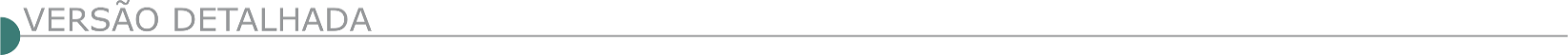 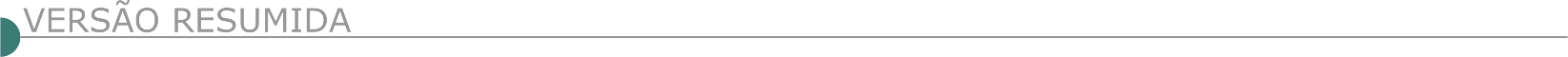 ESTADO DE GOIÁSSANEAGO - SANEAMENTO DE GOIÁS S.A. - REPETIÇÃO - LICITAÇÃO ELETRÔNICA Nº 15.3-018/2021Objeto: Contratação por empreitada por preço unitário de obras e serviços de engenharia relativos à ampliação e melhoria da estação de tratamento de esgoto arrojado e o remanescente das obras de implantação das estações elevatórias de esgoto laje e embira 2, redes coletoras de esgoto e interceptor arrojado 2, na cidade de Cristalina, neste estado. Recursos: FGTS, contrato de financiamento nº. 0410.517-19/2013, e próprios do saneamento de Goiás S.A. - SANEAGO. Limite de acolhimento de propostas: 23/01/2024 às 08:00h. Abertura das propostas: 23/01/2024 às 08:00h. Data e hora da abertura da sessão: 23/01/2024 às 09:00h. O edital e anexos poderão ser obtidos no site www.saneago.com.br. Execução da licitação: forma eletrônica destinação: ampla participação modo de disputa: aberto regime de execução: empreitada por preço unitário critério de julgamento: maior desconto licitação para contratação de obras e serviços de engenharia, será realizada no sistema “licitações-e” do Banco do Brasil S.A. No site www.licitacoes-e.com.br.- PUBLICIDADE -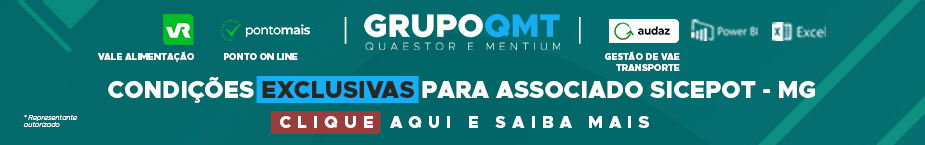 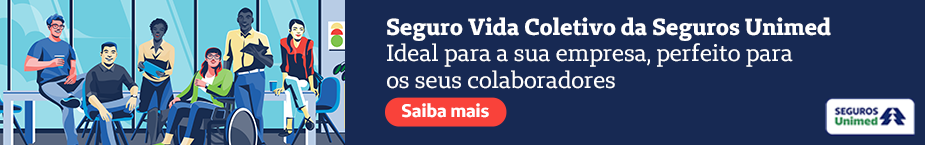 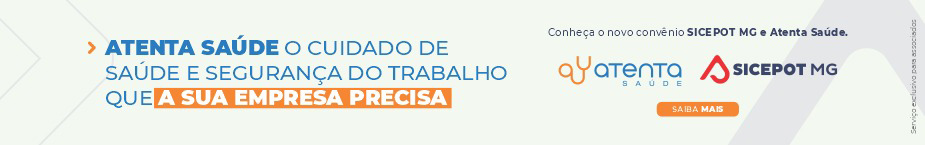  ÓRGÃO LICITANTE: SMOBI ÓRGÃO LICITANTE: SMOBIEDITAL:  CONCORRÊNCIA Nº26.061/2023EDITAL:  CONCORRÊNCIA Nº26.061/2023Endereço: Rua dos Guajajaras, 1107 – 14° andar - Centro, Belo Horizonte - MG, 30180-105Informações: Telefone: (31) 3277-8102 - (31) 3277-5020 - Sites: www.licitacoes.caixa.gov.br e www.pbh.gov.br - E-mail cpl.sudecap@pbh.gov.br Endereço: Rua dos Guajajaras, 1107 – 14° andar - Centro, Belo Horizonte - MG, 30180-105Informações: Telefone: (31) 3277-8102 - (31) 3277-5020 - Sites: www.licitacoes.caixa.gov.br e www.pbh.gov.br - E-mail cpl.sudecap@pbh.gov.br Endereço: Rua dos Guajajaras, 1107 – 14° andar - Centro, Belo Horizonte - MG, 30180-105Informações: Telefone: (31) 3277-8102 - (31) 3277-5020 - Sites: www.licitacoes.caixa.gov.br e www.pbh.gov.br - E-mail cpl.sudecap@pbh.gov.br Endereço: Rua dos Guajajaras, 1107 – 14° andar - Centro, Belo Horizonte - MG, 30180-105Informações: Telefone: (31) 3277-8102 - (31) 3277-5020 - Sites: www.licitacoes.caixa.gov.br e www.pbh.gov.br - E-mail cpl.sudecap@pbh.gov.br Objeto:  Obras para tratamento de talvegue entre a Rua Etel Nogueira de Sá e Sergio Miranda/Rua Roberto de Paula.Objeto:  Obras para tratamento de talvegue entre a Rua Etel Nogueira de Sá e Sergio Miranda/Rua Roberto de Paula.DATAS: Recebimento das propostas exclusivamente por meio eletrônico: até as 13:59Hdo dia 18/01/2024.Abertura das propostas e sessão de lances: a partir das 14:00H do dia 18/01/2024.DATAS: Recebimento das propostas exclusivamente por meio eletrônico: até as 13:59Hdo dia 18/01/2024.Abertura das propostas e sessão de lances: a partir das 14:00H do dia 18/01/2024.Valor Estimado da ObraCapital SocialGarantia de PropostaValor do EditalR$  773.774,00R$ -R$ -R$ -CAPACIDADE TÉCNICA: a. serviços de urbanização.CAPACIDADE TÉCNICA: a. serviços de urbanização.CAPACIDADE TÉCNICA: a. serviços de urbanização.CAPACIDADE TÉCNICA: a. serviços de urbanização.CAPACIDADE OPERACIONAL:  a. serviços de urbanização.CAPACIDADE OPERACIONAL:  a. serviços de urbanização.CAPACIDADE OPERACIONAL:  a. serviços de urbanização.CAPACIDADE OPERACIONAL:  a. serviços de urbanização.ÍNDICES ECONÔMICOS: -ÍNDICES ECONÔMICOS: -ÍNDICES ECONÔMICOS: -ÍNDICES ECONÔMICOS: -OBSERVAÇÕES:   O Edital e seus anexos encontram-se disponíveis para acesso dos interessados no site da PBH, no link licitações e editais (prefeitura.pbh.gov.br/licitacões) e no Portal Nacional de Contratações Públicas – PNCP (pncp.gov.br).OBSERVAÇÕES:   O Edital e seus anexos encontram-se disponíveis para acesso dos interessados no site da PBH, no link licitações e editais (prefeitura.pbh.gov.br/licitacões) e no Portal Nacional de Contratações Públicas – PNCP (pncp.gov.br).OBSERVAÇÕES:   O Edital e seus anexos encontram-se disponíveis para acesso dos interessados no site da PBH, no link licitações e editais (prefeitura.pbh.gov.br/licitacões) e no Portal Nacional de Contratações Públicas – PNCP (pncp.gov.br).OBSERVAÇÕES:   O Edital e seus anexos encontram-se disponíveis para acesso dos interessados no site da PBH, no link licitações e editais (prefeitura.pbh.gov.br/licitacões) e no Portal Nacional de Contratações Públicas – PNCP (pncp.gov.br). ÓRGÃO LICITANTE: SMOBI ÓRGÃO LICITANTE: SMOBIEDITAL:  CONCORRÊNCIA Nº26.071/2023EDITAL:  CONCORRÊNCIA Nº26.071/2023Endereço: Rua dos Guajajaras, 1107 – 14° andar - Centro, Belo Horizonte - MG, 30180-105Informações: Telefone: (31) 3277-8102 - (31) 3277-5020 - Sites: www.licitacoes.caixa.gov.br e www.pbh.gov.br - E-mail cpl.sudecap@pbh.gov.br Endereço: Rua dos Guajajaras, 1107 – 14° andar - Centro, Belo Horizonte - MG, 30180-105Informações: Telefone: (31) 3277-8102 - (31) 3277-5020 - Sites: www.licitacoes.caixa.gov.br e www.pbh.gov.br - E-mail cpl.sudecap@pbh.gov.br Endereço: Rua dos Guajajaras, 1107 – 14° andar - Centro, Belo Horizonte - MG, 30180-105Informações: Telefone: (31) 3277-8102 - (31) 3277-5020 - Sites: www.licitacoes.caixa.gov.br e www.pbh.gov.br - E-mail cpl.sudecap@pbh.gov.br Endereço: Rua dos Guajajaras, 1107 – 14° andar - Centro, Belo Horizonte - MG, 30180-105Informações: Telefone: (31) 3277-8102 - (31) 3277-5020 - Sites: www.licitacoes.caixa.gov.br e www.pbh.gov.br - E-mail cpl.sudecap@pbh.gov.br Objeto: Obra de reforma e revitalização do Conjunto Histórico e Paisagístico da Avenida Bernardo Monteiro.Objeto: Obra de reforma e revitalização do Conjunto Histórico e Paisagístico da Avenida Bernardo Monteiro.DATAS: Recebimento das propostas exclusivamente por meio eletrônico: até as 09:59Hdo dia 17/01/2023.Abertura das propostas e sessão de lances: a partir das 10:00H do dia 17/01/2023.DATAS: Recebimento das propostas exclusivamente por meio eletrônico: até as 09:59Hdo dia 17/01/2023.Abertura das propostas e sessão de lances: a partir das 10:00H do dia 17/01/2023.Valor Estimado da ObraCapital SocialGarantia de PropostaValor do EditalR$  2.631.911,23R$ -R$ -R$ -CAPACIDADE TÉCNICA: a. para a função de responsável pela obra: serviços de implantação ou reforma em praça; b. para a função de responsável pela obra: serviços de pisos de concreto em placas.CAPACIDADE TÉCNICA: a. para a função de responsável pela obra: serviços de implantação ou reforma em praça; b. para a função de responsável pela obra: serviços de pisos de concreto em placas.CAPACIDADE TÉCNICA: a. para a função de responsável pela obra: serviços de implantação ou reforma em praça; b. para a função de responsável pela obra: serviços de pisos de concreto em placas.CAPACIDADE TÉCNICA: a. para a função de responsável pela obra: serviços de implantação ou reforma em praça; b. para a função de responsável pela obra: serviços de pisos de concreto em placas.CAPACIDADE OPERACIONAL:  a. serviços de implantação ou reforma em praça; b. serviços de pavimentação em concreto asfáltico; c. serviços de pisos de concreto em placas, com no mínimo 707m² (setecentos e sete metros quadrados).CAPACIDADE OPERACIONAL:  a. serviços de implantação ou reforma em praça; b. serviços de pavimentação em concreto asfáltico; c. serviços de pisos de concreto em placas, com no mínimo 707m² (setecentos e sete metros quadrados).CAPACIDADE OPERACIONAL:  a. serviços de implantação ou reforma em praça; b. serviços de pavimentação em concreto asfáltico; c. serviços de pisos de concreto em placas, com no mínimo 707m² (setecentos e sete metros quadrados).CAPACIDADE OPERACIONAL:  a. serviços de implantação ou reforma em praça; b. serviços de pavimentação em concreto asfáltico; c. serviços de pisos de concreto em placas, com no mínimo 707m² (setecentos e sete metros quadrados).ÍNDICES ECONÔMICOS: -ÍNDICES ECONÔMICOS: -ÍNDICES ECONÔMICOS: -ÍNDICES ECONÔMICOS: -OBSERVAÇÕES:   O Edital e seus anexos encontram-se disponíveis para acesso dos interessados no site da PBH, no link licitações e editais (prefeitura.pbh.gov.br/licitacões) e no Portal Nacional de Contratações Públicas – PNCP (pncp.gov.br).OBSERVAÇÕES:   O Edital e seus anexos encontram-se disponíveis para acesso dos interessados no site da PBH, no link licitações e editais (prefeitura.pbh.gov.br/licitacões) e no Portal Nacional de Contratações Públicas – PNCP (pncp.gov.br).OBSERVAÇÕES:   O Edital e seus anexos encontram-se disponíveis para acesso dos interessados no site da PBH, no link licitações e editais (prefeitura.pbh.gov.br/licitacões) e no Portal Nacional de Contratações Públicas – PNCP (pncp.gov.br).OBSERVAÇÕES:   O Edital e seus anexos encontram-se disponíveis para acesso dos interessados no site da PBH, no link licitações e editais (prefeitura.pbh.gov.br/licitacões) e no Portal Nacional de Contratações Públicas – PNCP (pncp.gov.br). ÓRGÃO LICITANTE: SMOBI ÓRGÃO LICITANTE: SMOBIEDITAL:  CONCORRÊNCIA Nº26.079/2023EDITAL:  CONCORRÊNCIA Nº26.079/2023Endereço: Rua dos Guajajaras, 1107 – 14° andar - Centro, Belo Horizonte - MG, 30180-105Informações: Telefone: (31) 3277-8102 - (31) 3277-5020 - Sites: www.licitacoes.caixa.gov.br e www.pbh.gov.br - E-mail cpl.sudecap@pbh.gov.br Endereço: Rua dos Guajajaras, 1107 – 14° andar - Centro, Belo Horizonte - MG, 30180-105Informações: Telefone: (31) 3277-8102 - (31) 3277-5020 - Sites: www.licitacoes.caixa.gov.br e www.pbh.gov.br - E-mail cpl.sudecap@pbh.gov.br Endereço: Rua dos Guajajaras, 1107 – 14° andar - Centro, Belo Horizonte - MG, 30180-105Informações: Telefone: (31) 3277-8102 - (31) 3277-5020 - Sites: www.licitacoes.caixa.gov.br e www.pbh.gov.br - E-mail cpl.sudecap@pbh.gov.br Endereço: Rua dos Guajajaras, 1107 – 14° andar - Centro, Belo Horizonte - MG, 30180-105Informações: Telefone: (31) 3277-8102 - (31) 3277-5020 - Sites: www.licitacoes.caixa.gov.br e www.pbh.gov.br - E-mail cpl.sudecap@pbh.gov.br Objeto:   Obra para reforma e adequação das estruturas construídas parcialmente em 2011 e implantação de novas estruturas e elementos no Espaço Multiuso do Parque Municipal Américo Renné Giannetti
.Objeto:   Obra para reforma e adequação das estruturas construídas parcialmente em 2011 e implantação de novas estruturas e elementos no Espaço Multiuso do Parque Municipal Américo Renné Giannetti
.DATAS: Recebimento das propostas exclusivamente por meio eletrônico: até as 13:59Hdo dia 17/01/2024.Abertura das propostas e sessão de lances: a partir das 14 horas do dia17/01/2024.DATAS: Recebimento das propostas exclusivamente por meio eletrônico: até as 13:59Hdo dia 17/01/2024.Abertura das propostas e sessão de lances: a partir das 14 horas do dia17/01/2024.Valor Estimado da ObraCapital SocialGarantia de PropostaValor do EditalR$  18.057.322,84R$ -R$ -R$ -CAPACIDADE TÉCNICA: a. obras de edificações ou reforma de edificações em estrutura mista; b. serviços de estrutura metálica, com quantitativo mínimo de 21.080kg. 14.4.2.1. O profissional cujo (s) atestado (s) venha (m) atender à (s) exigência (s) do subitem 14.4.2 poderá ser substituído na execução do contrato por outro profissional de experiência equivalente ou superior, desde que previamente aprovado pela Administração.CAPACIDADE TÉCNICA: a. obras de edificações ou reforma de edificações em estrutura mista; b. serviços de estrutura metálica, com quantitativo mínimo de 21.080kg. 14.4.2.1. O profissional cujo (s) atestado (s) venha (m) atender à (s) exigência (s) do subitem 14.4.2 poderá ser substituído na execução do contrato por outro profissional de experiência equivalente ou superior, desde que previamente aprovado pela Administração.CAPACIDADE TÉCNICA: a. obras de edificações ou reforma de edificações em estrutura mista; b. serviços de estrutura metálica, com quantitativo mínimo de 21.080kg. 14.4.2.1. O profissional cujo (s) atestado (s) venha (m) atender à (s) exigência (s) do subitem 14.4.2 poderá ser substituído na execução do contrato por outro profissional de experiência equivalente ou superior, desde que previamente aprovado pela Administração.CAPACIDADE TÉCNICA: a. obras de edificações ou reforma de edificações em estrutura mista; b. serviços de estrutura metálica, com quantitativo mínimo de 21.080kg. 14.4.2.1. O profissional cujo (s) atestado (s) venha (m) atender à (s) exigência (s) do subitem 14.4.2 poderá ser substituído na execução do contrato por outro profissional de experiência equivalente ou superior, desde que previamente aprovado pela Administração.CAPACIDADE OPERACIONAL:  a. obras de edificações ou reforma de edificações em estrutura mista, com área mínima de 1.293,04 m²; b. serviços de estrutura metálica, com quantitativo mínimo de 21.080 kg; c. piso monolítico (piso sem emendas) à base de resina, com quantitativo mínimo de 1.508 m².CAPACIDADE OPERACIONAL:  a. obras de edificações ou reforma de edificações em estrutura mista, com área mínima de 1.293,04 m²; b. serviços de estrutura metálica, com quantitativo mínimo de 21.080 kg; c. piso monolítico (piso sem emendas) à base de resina, com quantitativo mínimo de 1.508 m².CAPACIDADE OPERACIONAL:  a. obras de edificações ou reforma de edificações em estrutura mista, com área mínima de 1.293,04 m²; b. serviços de estrutura metálica, com quantitativo mínimo de 21.080 kg; c. piso monolítico (piso sem emendas) à base de resina, com quantitativo mínimo de 1.508 m².CAPACIDADE OPERACIONAL:  a. obras de edificações ou reforma de edificações em estrutura mista, com área mínima de 1.293,04 m²; b. serviços de estrutura metálica, com quantitativo mínimo de 21.080 kg; c. piso monolítico (piso sem emendas) à base de resina, com quantitativo mínimo de 1.508 m².ÍNDICES ECONÔMICOS: -ÍNDICES ECONÔMICOS: -ÍNDICES ECONÔMICOS: -ÍNDICES ECONÔMICOS: -OBSERVAÇÕES:   O Edital e seus anexos encontram-se disponíveis para acesso dos interessados no site da PBH, no link licitações e editais (prefeitura.pbh.gov.br/licitacões) e no Portal Nacional de Contratações Públicas – PNCP (pncp.gov.br).OBSERVAÇÕES:   O Edital e seus anexos encontram-se disponíveis para acesso dos interessados no site da PBH, no link licitações e editais (prefeitura.pbh.gov.br/licitacões) e no Portal Nacional de Contratações Públicas – PNCP (pncp.gov.br).OBSERVAÇÕES:   O Edital e seus anexos encontram-se disponíveis para acesso dos interessados no site da PBH, no link licitações e editais (prefeitura.pbh.gov.br/licitacões) e no Portal Nacional de Contratações Públicas – PNCP (pncp.gov.br).OBSERVAÇÕES:   O Edital e seus anexos encontram-se disponíveis para acesso dos interessados no site da PBH, no link licitações e editais (prefeitura.pbh.gov.br/licitacões) e no Portal Nacional de Contratações Públicas – PNCP (pncp.gov.br). ÓRGÃO LICITANTE: SMOBI ÓRGÃO LICITANTE: SMOBIEDITAL:  CONCORRÊNCIA 26.080/2023EDITAL:  CONCORRÊNCIA 26.080/2023Endereço: Rua dos Guajajaras, 1107 – 14° andar - Centro, Belo Horizonte - MG, 30180-105Informações: Telefone: (31) 3277-8102 - (31) 3277-5020 - Sites: www.licitacoes.caixa.gov.br e www.pbh.gov.br - E-mail cpl.sudecap@pbh.gov.br Endereço: Rua dos Guajajaras, 1107 – 14° andar - Centro, Belo Horizonte - MG, 30180-105Informações: Telefone: (31) 3277-8102 - (31) 3277-5020 - Sites: www.licitacoes.caixa.gov.br e www.pbh.gov.br - E-mail cpl.sudecap@pbh.gov.br Endereço: Rua dos Guajajaras, 1107 – 14° andar - Centro, Belo Horizonte - MG, 30180-105Informações: Telefone: (31) 3277-8102 - (31) 3277-5020 - Sites: www.licitacoes.caixa.gov.br e www.pbh.gov.br - E-mail cpl.sudecap@pbh.gov.br Endereço: Rua dos Guajajaras, 1107 – 14° andar - Centro, Belo Horizonte - MG, 30180-105Informações: Telefone: (31) 3277-8102 - (31) 3277-5020 - Sites: www.licitacoes.caixa.gov.br e www.pbh.gov.br - E-mail cpl.sudecap@pbh.gov.br Objeto:  Serviço comum de engenharia de adaptação do entorno do Mineirão para utilização como circuito automobilístico temporário, compreendendo a melhoria daInfraestrutura, em especial, a restauração funcional do pavimento e dispositivos de segurança para o evento, e ainda, a reconstituição de mobiliário urbano, infraestruturade acessibilidade e drenagem que serão removidas para a prova automobilística, devolvendo ao local as condições preexistentes após a realização da etapa da Stock Car Pro de 2024.Objeto:  Serviço comum de engenharia de adaptação do entorno do Mineirão para utilização como circuito automobilístico temporário, compreendendo a melhoria daInfraestrutura, em especial, a restauração funcional do pavimento e dispositivos de segurança para o evento, e ainda, a reconstituição de mobiliário urbano, infraestruturade acessibilidade e drenagem que serão removidas para a prova automobilística, devolvendo ao local as condições preexistentes após a realização da etapa da Stock Car Pro de 2024.DATAS: Recebimento das propostas exclusivamente por meio eletrônico: até as 13:59hdo dia 25/01/2024.Abertura das propostas e sessão de lances: a partir das 14:00h do dia 25/01/2024.DATAS: Recebimento das propostas exclusivamente por meio eletrônico: até as 13:59hdo dia 25/01/2024.Abertura das propostas e sessão de lances: a partir das 14:00h do dia 25/01/2024.Valor Estimado da ObraCapital SocialGarantia de PropostaValor do EditalR$  23.827.155,95R$ -R$ -R$ -CAPACIDADE TÉCNICA: a. para a função de Engenheiro (a) Civil: serviços de pavimento em concreto asfáltico usinado a quente (CBUQ).CAPACIDADE TÉCNICA: a. para a função de Engenheiro (a) Civil: serviços de pavimento em concreto asfáltico usinado a quente (CBUQ).CAPACIDADE TÉCNICA: a. para a função de Engenheiro (a) Civil: serviços de pavimento em concreto asfáltico usinado a quente (CBUQ).CAPACIDADE TÉCNICA: a. para a função de Engenheiro (a) Civil: serviços de pavimento em concreto asfáltico usinado a quente (CBUQ).CAPACIDADE OPERACIONAL:  a. serviços de pavimento em concreto asfáltico usinado a quente (CBUQ) com quantitativo mínimo de 2.740,63 t.CAPACIDADE OPERACIONAL:  a. serviços de pavimento em concreto asfáltico usinado a quente (CBUQ) com quantitativo mínimo de 2.740,63 t.CAPACIDADE OPERACIONAL:  a. serviços de pavimento em concreto asfáltico usinado a quente (CBUQ) com quantitativo mínimo de 2.740,63 t.CAPACIDADE OPERACIONAL:  a. serviços de pavimento em concreto asfáltico usinado a quente (CBUQ) com quantitativo mínimo de 2.740,63 t.ÍNDICES ECONÔMICOS: -ÍNDICES ECONÔMICOS: -ÍNDICES ECONÔMICOS: -ÍNDICES ECONÔMICOS: -OBSERVAÇÕES:   O Edital e seus anexos encontram-se disponíveis para acesso dos interessados no site da PBH, no link licitações e editais (prefeitura.pbh.gov.br/licitacões) e no Portal Nacional de Contratações Públicas – PNCP (pncp.gov.br).OBSERVAÇÕES:   O Edital e seus anexos encontram-se disponíveis para acesso dos interessados no site da PBH, no link licitações e editais (prefeitura.pbh.gov.br/licitacões) e no Portal Nacional de Contratações Públicas – PNCP (pncp.gov.br).OBSERVAÇÕES:   O Edital e seus anexos encontram-se disponíveis para acesso dos interessados no site da PBH, no link licitações e editais (prefeitura.pbh.gov.br/licitacões) e no Portal Nacional de Contratações Públicas – PNCP (pncp.gov.br).OBSERVAÇÕES:   O Edital e seus anexos encontram-se disponíveis para acesso dos interessados no site da PBH, no link licitações e editais (prefeitura.pbh.gov.br/licitacões) e no Portal Nacional de Contratações Públicas – PNCP (pncp.gov.br).ÓRGÃO LICITANTE: DER-MGEDITAL: RDC Nº 123/2023Endereço: Av. dos Andradas, 1.120, sala 1009, Belo Horizonte/MG.Maiores Informações: Telefone: (31) 3235-1272 - Fax: (31) 3235-1004. E-mail: asl@der.mg.gov.br - site www.der.mg.gov.br Endereço: Av. dos Andradas, 1.120, sala 1009, Belo Horizonte/MG.Maiores Informações: Telefone: (31) 3235-1272 - Fax: (31) 3235-1004. E-mail: asl@der.mg.gov.br - site www.der.mg.gov.br OBJETO: Contratação de empresa de engenharia para a execução de inspeções e elaboração de Projetos para Recuperação de Obras de Arte Especiais, localizadas em Rodovias sob jurisdição do DER-MG em todo o estado de Minas Gerais. Incluso no PPAG.DATAS:ENTREGA DOS ENVELOPES: até às 14:00hs horas do dia 15/02/2024.ABERTURA DA LICITAÇÃO: 15/02/2024 às 14:00hsVALORESVALORESValor Estimado da ObraCapital Social Igual ou SuperiorR$ 10.169.679,88R$ -CAPACIDADE TÉCNICA: a) O profissional deverá ser integrante do quadro permanente da empresa licitante. Na situação de sócio, a comprovação será realizada mediante cópia do contrato social. Quando se tratar de empregado, a comprovação de seu vínculo até a data da apresentação da proposta será feita através de ficha ou de livro de registro de empregado ou de contrato de trabalho. Nos demais casos será suficiente a prova da existência de contrato de prestação de serviço regido pela legislação cível comum. A comprovação da condição de Responsável Técnico da sociedade empresária se fará através da Certidão de Registro e Quitação de Pessoa Jurídica, emitida pelo CREA; b) A Licitante poderá optar por apresentar uma Declaração conforme modelo constante do ANEXO VIII consignando o nome do Responsável Técnico e o tipo de vínculo jurídico a ser estabelecido com o mesmo, nos termos do artigo 30, § 1.º, inciso I, da Lei 8.666/93, sendo que a efetiva comprovação de que trata a alínea "a" supra será exigida quando da convocação da licitante vencedora para a formalização do contrato, sob pena de decair o direito à contratação, sem prejuízo das sanções previstas no Art.81 da Lei 8.666/93 e das penas previstas no item 15 deste edital.CAPACIDADE TÉCNICA: a) O profissional deverá ser integrante do quadro permanente da empresa licitante. Na situação de sócio, a comprovação será realizada mediante cópia do contrato social. Quando se tratar de empregado, a comprovação de seu vínculo até a data da apresentação da proposta será feita através de ficha ou de livro de registro de empregado ou de contrato de trabalho. Nos demais casos será suficiente a prova da existência de contrato de prestação de serviço regido pela legislação cível comum. A comprovação da condição de Responsável Técnico da sociedade empresária se fará através da Certidão de Registro e Quitação de Pessoa Jurídica, emitida pelo CREA; b) A Licitante poderá optar por apresentar uma Declaração conforme modelo constante do ANEXO VIII consignando o nome do Responsável Técnico e o tipo de vínculo jurídico a ser estabelecido com o mesmo, nos termos do artigo 30, § 1.º, inciso I, da Lei 8.666/93, sendo que a efetiva comprovação de que trata a alínea "a" supra será exigida quando da convocação da licitante vencedora para a formalização do contrato, sob pena de decair o direito à contratação, sem prejuízo das sanções previstas no Art.81 da Lei 8.666/93 e das penas previstas no item 15 deste edital.CAPACIDADE OPERACIONAL:  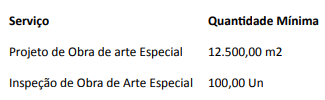 CAPACIDADE OPERACIONAL:  ÍNDICES ECONÔMICOS: Conforme edital. ÍNDICES ECONÔMICOS: Conforme edital. OBSERVAÇÕES: Informações complementares poderão ser obtidas pelo telefone 3501-5056 ou pelosite www.der.mg.gov.br.OBSERVAÇÕES: Informações complementares poderão ser obtidas pelo telefone 3501-5056 ou pelosite www.der.mg.gov.br.ÓRGÃO LICITANTE: DER-MGEDITAL: RDC Nº 128/2023Endereço: Av. dos Andradas, 1.120, sala 1009, Belo Horizonte/MG.Maiores Informações: Telefone: (31) 3235-1272 - Fax: (31) 3235-1004. E-mail: asl@der.mg.gov.br - site www.der.mg.gov.br Endereço: Av. dos Andradas, 1.120, sala 1009, Belo Horizonte/MG.Maiores Informações: Telefone: (31) 3235-1272 - Fax: (31) 3235-1004. E-mail: asl@der.mg.gov.br - site www.der.mg.gov.br OBJETO: Complementação dos serviços de Melhoramento e pavimentação do trecho Pintópolis - Urucuia, dividida em 2 (dois) lotes:LOTE 1: Complementação dos serviços de Melhoramento e pavimentação do trecho Pintópolis - Urucuia, extensão de 21,753 km, na rodovia MG-402;LOTE 2: Complementação dos serviços de Melhoramento e pavimentação do trecho Pintópolis - Urucuia, extensão de 51,440 km, na rodovia MG-402.As obras serão executadas simultaneamente. Obras incluídas no PPAG.DATAS:ENTREGA DOS ENVELOPES: até às 09:30hs horas do dia 31/01/2024.ABERTURA DA LICITAÇÃO: 31/01/2024 às 09:30hsVALORESVALORESValor Estimado da ObraCapital Social Igual ou SuperiorLOTE 1: R$ 28.241.857,11LOTE 2: R$ 67.351.594,52VALOR TOTAL DOS LOTES: R$ 95.593.451,63R$ -CAPACIDADE TÉCNICA: a) O profissional deverá ser integrante do quadro permanente da empresa licitante. Na situação de sócio, a comprovação será realizada mediante cópia do contrato social. Quando se tratar de empregado, a comprovação de seu vínculo até a data da apresentação da proposta será feita através de ficha ou de livro de registro de empregado ou de contrato de trabalho. Nos demais casos será suficiente a prova da existência de contrato de prestação de serviço regido pela legislação cível comum. A comprovação da condição de Responsável Técnico da sociedade empresária se fará através da Certidão de Registro e Quitação de Pessoa Jurídica, emitida pelo CREA; b) A Licitante poderá optar por apresentar uma Declaração conforme modelo constante do ANEXO XI consignando o nome do Responsável Técnico e o tipo de vínculo jurídico a ser estabelecido com o mesmo, nos termos do artigo 30, § 1.º, inciso I, da Lei 8.666/93, sendo que a efetiva comprovação de que trata a alínea "a" supra será exigida quando da convocação da licitante vencedora para a formalização do contrato, sob pena de decair o direito à contratação, sem prejuízo das sanções previstas no Art.81 da Lei 8.666/93 e das penas previstas no item 15 deste edital.CAPACIDADE TÉCNICA: a) O profissional deverá ser integrante do quadro permanente da empresa licitante. Na situação de sócio, a comprovação será realizada mediante cópia do contrato social. Quando se tratar de empregado, a comprovação de seu vínculo até a data da apresentação da proposta será feita através de ficha ou de livro de registro de empregado ou de contrato de trabalho. Nos demais casos será suficiente a prova da existência de contrato de prestação de serviço regido pela legislação cível comum. A comprovação da condição de Responsável Técnico da sociedade empresária se fará através da Certidão de Registro e Quitação de Pessoa Jurídica, emitida pelo CREA; b) A Licitante poderá optar por apresentar uma Declaração conforme modelo constante do ANEXO XI consignando o nome do Responsável Técnico e o tipo de vínculo jurídico a ser estabelecido com o mesmo, nos termos do artigo 30, § 1.º, inciso I, da Lei 8.666/93, sendo que a efetiva comprovação de que trata a alínea "a" supra será exigida quando da convocação da licitante vencedora para a formalização do contrato, sob pena de decair o direito à contratação, sem prejuízo das sanções previstas no Art.81 da Lei 8.666/93 e das penas previstas no item 15 deste edital.CAPACIDADE OPERACIONAL:  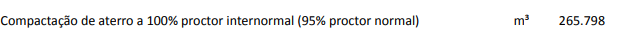 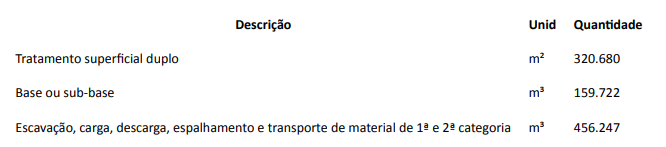 CAPACIDADE OPERACIONAL:  ÍNDICES ECONÔMICOS: Conforme edital. ÍNDICES ECONÔMICOS: Conforme edital. OBSERVAÇÕES: Informações complementares poderão ser obtidas pelo telefone 3501-5056 ou pelosite www.der.mg.gov.br.OBSERVAÇÕES: Informações complementares poderão ser obtidas pelo telefone 3501-5056 ou pelosite www.der.mg.gov.br.ÓRGÃO LICITANTE: DER-MGEDITAL: RDC Nº 134/2023Endereço: Av. dos Andradas, 1.120, sala 1009, Belo Horizonte/MG.Maiores Informações: Telefone: (31) 3235-1272 - Fax: (31) 3235-1004. E-mail: asl@der.mg.gov.br - site www.der.mg.gov.br. Endereço: Av. dos Andradas, 1.120, sala 1009, Belo Horizonte/MG.Maiores Informações: Telefone: (31) 3235-1272 - Fax: (31) 3235-1004. E-mail: asl@der.mg.gov.br - site www.der.mg.gov.br. OBJETO: Execução, em regime de empreitada dos serviços de manutenção rodoviária, conservação rotineira e periódica, serviços de urgência e pequenos melhoramentos, bem como reparações do corpo estradal e seus dispositivos, distribuídos em 7 (sete) lotes - Lote 1: Pará de Minas - MG, Lote 2: Montes Claros - MG, Lote 3: Brasília de Minas - MG, Lote 4: Oliveira - MG, Lote 5: Jequitinhonha - MG, Lote 6: Teófilo Otoni - MG e Lote 7: Arinos - MG. Incluso no PPAG.DATAS:ENTREGA DOS ENVELOPES: até às 09:30hs horas do dia 24/01/2024.ABERTURA DA LICITAÇÃO: 24/01/2024 às 09:30hsVALORESVALORESValor Estimado da ObraCapital Social Igual ou SuperiorLOTE1: R$ 57.753.580,93; LOTE 2: R$ 50.334.501,36; LOTE 3: R$ 51.505.163,41; LOTE 4: R$ 61.509.573,94; LOTE 5: R$ 50.026.623,29; LOTE 6: R$ 57.899.353,16LOTE 7: R$ 56.623.238,81R$ -CAPACIDADE TÉCNICA: a) O profissional deverá ser integrante do quadro permanente da empresa licitante. Na situação de sócio, a comprovação será realizada mediante cópia do contrato social. Quando se tratar de empregado, a comprovação de seu vínculo até a data da apresentação da proposta será feita através de ficha ou de livro de registro de empregado ou de contrato de trabalho. Nos demais casos será suficiente a prova da existência de contrato de prestação de serviço regido pela legislação cível comum. A comprovação da condição de Responsável Técnico da sociedade empresária se fará através da Certidão de Registro e Quitação de Pessoa Jurídica, emitida pelo CREA; b) A Licitante poderá optar por apresentar uma Declaração conforme modelo constante do ANEXO XII consignando o nome do Responsável Técnico e o tipo de vínculo jurídico a ser estabelecido com o mesmo, nos termos do artigo 30, § 1.º, inciso I, da Lei 8.666/93, sendo que a efetiva comprovação de que trata a alínea "a" supra será exigida quando da convocação da licitante vencedora para a formalização do contrato, sob pena de decair o direito à contratação, sem prejuízo das sanções previstas no Art.81 da Lei 8.666/93 e das penas previstas no item 15 deste edital.CAPACIDADE TÉCNICA: a) O profissional deverá ser integrante do quadro permanente da empresa licitante. Na situação de sócio, a comprovação será realizada mediante cópia do contrato social. Quando se tratar de empregado, a comprovação de seu vínculo até a data da apresentação da proposta será feita através de ficha ou de livro de registro de empregado ou de contrato de trabalho. Nos demais casos será suficiente a prova da existência de contrato de prestação de serviço regido pela legislação cível comum. A comprovação da condição de Responsável Técnico da sociedade empresária se fará através da Certidão de Registro e Quitação de Pessoa Jurídica, emitida pelo CREA; b) A Licitante poderá optar por apresentar uma Declaração conforme modelo constante do ANEXO XII consignando o nome do Responsável Técnico e o tipo de vínculo jurídico a ser estabelecido com o mesmo, nos termos do artigo 30, § 1.º, inciso I, da Lei 8.666/93, sendo que a efetiva comprovação de que trata a alínea "a" supra será exigida quando da convocação da licitante vencedora para a formalização do contrato, sob pena de decair o direito à contratação, sem prejuízo das sanções previstas no Art.81 da Lei 8.666/93 e das penas previstas no item 15 deste edital.CAPACIDADE OPERACIONAL:  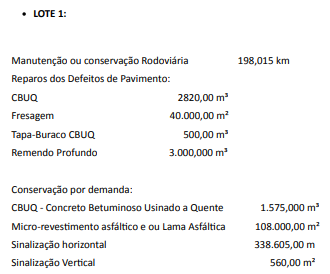 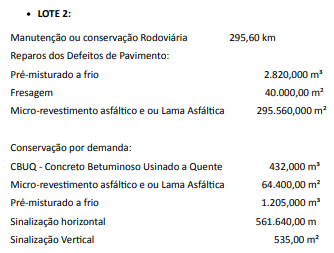 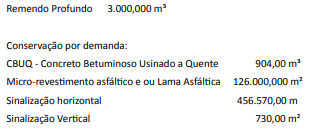 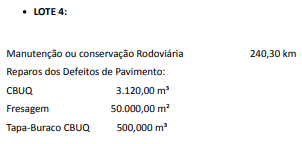 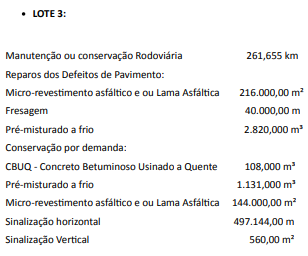 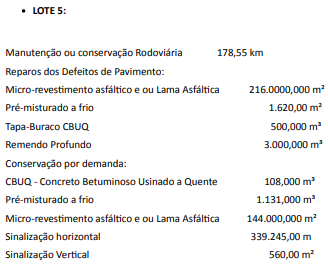 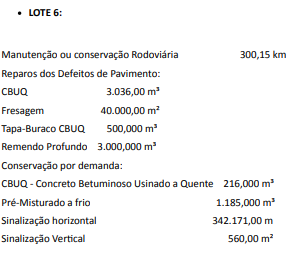 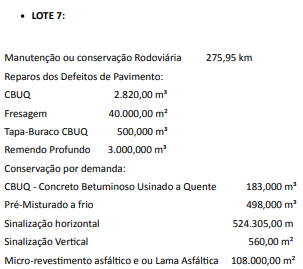 CAPACIDADE OPERACIONAL:  ÍNDICES ECONÔMICOS: Conforme edital. ÍNDICES ECONÔMICOS: Conforme edital. OBSERVAÇÕES: Informações complementares poderão ser obtidas pelo telefone 3501-5056 ou pelosite www.der.mg.gov.br.OBSERVAÇÕES: Informações complementares poderão ser obtidas pelo telefone 3501-5056 ou pelosite www.der.mg.gov.br.ÓRGÃO LICITANTE: DER-MGEDITAL: CONCORRÊNCIA Nº 127/2023Endereço: Av. dos Andradas, 1.120, sala 1009, Belo Horizonte/MG.Maiores Informações: Telefone: (31) 3235-1272 - Fax: (31) 3235-1004. E-mail: asl@der.mg.gov.br - site www.der.mg.gov.br. Endereço: Av. dos Andradas, 1.120, sala 1009, Belo Horizonte/MG.Maiores Informações: Telefone: (31) 3235-1272 - Fax: (31) 3235-1004. E-mail: asl@der.mg.gov.br - site www.der.mg.gov.br. OBJETO: Execução das obras de estabilização de taludes e estruturas de contenção do terreno da Escola Estadual Dom Cirilo de Paula Freitas, Unidade Da Secretaria de Estado de Educação, localizada no Município de Raposos, Estado de Minas Gerais. Localização: Praça da Matriz, nº 96, Bairro Centro, Raposos/MG.DATAS:ENTREGA DOS ENVELOPES: até às 16:00 horas do dia 02/02/2024.ABERTURA DA LICITAÇÃO: às 09:30 horas do dia 05/02/2024.VALORESVALORESValor Estimado da ObraCapital Social Igual ou SuperiorR$ 3.471.185,82R$ -CAPACIDADE TÉCNICA: a) O profissional deverá ser integrante do quadro permanente da empresa licitante. Na situação de sócio, a comprovação será realizada mediante cópia do contrato social. Quando se tratar de empregado, a comprovação de seu vínculo até a data da apresentação da proposta será feita através de ficha ou de livro de registro de empregado ou de contrato de trabalho. Nos demais casos será suficiente a prova da existência de contrato de prestação de serviço regido pela legislação cível comum. A comprovação da condição de Responsável Técnico da sociedade empresária se fará através da Certidão de Registro e Quitação de Pessoa Jurídica, emitida pelo CREA ou CAU; b) A licitante poderá optar por apresentar uma Declaração conforme modelo constante do ANEXO XI consignando o nome do Responsável Técnico e o tipo de vínculo jurídico a ser estabelecido com o mesmo, nos termos do artigo 30, § 1.º, inciso I, da Lei 8.666/93,, sendo que a efetiva comprovação de que trata a alínea "a" supra será exigida quando da convocação da licitante vencedora para a formalização do contrato, sob pena de decair o direito à contratação, sem prejuízo das sanções previstas no Art.81 da Lei 8.666/93 e das penas previstas no item 4 deste edital.CAPACIDADE TÉCNICA: a) O profissional deverá ser integrante do quadro permanente da empresa licitante. Na situação de sócio, a comprovação será realizada mediante cópia do contrato social. Quando se tratar de empregado, a comprovação de seu vínculo até a data da apresentação da proposta será feita através de ficha ou de livro de registro de empregado ou de contrato de trabalho. Nos demais casos será suficiente a prova da existência de contrato de prestação de serviço regido pela legislação cível comum. A comprovação da condição de Responsável Técnico da sociedade empresária se fará através da Certidão de Registro e Quitação de Pessoa Jurídica, emitida pelo CREA ou CAU; b) A licitante poderá optar por apresentar uma Declaração conforme modelo constante do ANEXO XI consignando o nome do Responsável Técnico e o tipo de vínculo jurídico a ser estabelecido com o mesmo, nos termos do artigo 30, § 1.º, inciso I, da Lei 8.666/93,, sendo que a efetiva comprovação de que trata a alínea "a" supra será exigida quando da convocação da licitante vencedora para a formalização do contrato, sob pena de decair o direito à contratação, sem prejuízo das sanções previstas no Art.81 da Lei 8.666/93 e das penas previstas no item 4 deste edital.CAPACIDADE OPERACIONAL:  - ÍNDICES ECONÔMICOS: Conforme edital. OBSERVAÇÕES: Informações complementares poderão ser obtidas pelo telefone 3501-5056 ou pelosite www.der.mg.gov.br.ÓRGÃO LICITANTE: DER-MGEDITAL: CONCORRÊNCIA Nº 130/2023Endereço: Av. dos Andradas, 1.120, sala 1009, Belo Horizonte/MG.Maiores Informações: Telefone: (31) 3235-1272 - Fax: (31) 3235-1004. E-mail: asl@der.mg.gov.br - site www.der.mg.gov.br. Endereço: Av. dos Andradas, 1.120, sala 1009, Belo Horizonte/MG.Maiores Informações: Telefone: (31) 3235-1272 - Fax: (31) 3235-1004. E-mail: asl@der.mg.gov.br - site www.der.mg.gov.br. OBJETO: Reforma da Ala B do Hospital Governador Israel Pinheiro - HGIP, Unidade do Instituto de Previdência dos Servidores do Estado de Minas Gerais (IPSEMG), localizado no Município de Belo Horizonte.DATAS:ENTREGA DOS ENVELOPES: até às 16:00 horas do dia 02/02/2024.ABERTURA DA LICITAÇÃO: às 14:00 horas do dia 05/02/2024VALORESVALORESValor Estimado da ObraCapital Social Igual ou SuperiorR$ 17.447.822,79R$ -CAPACIDADE TÉCNICA: a) Obras de Edificações na área de Saúde; b) Instalação e/ou Execução de Serviços e/ou Sistemas e/ou Instalações de Gases Medicinais; c) Instalação e/ou Execução de Serviços e/ou Sistemas e/ou Instalações de Climatização e/ou Ventilação e/ou Ar Condicionado na área de saúde.CAPACIDADE TÉCNICA: a) Obras de Edificações na área de Saúde; b) Instalação e/ou Execução de Serviços e/ou Sistemas e/ou Instalações de Gases Medicinais; c) Instalação e/ou Execução de Serviços e/ou Sistemas e/ou Instalações de Climatização e/ou Ventilação e/ou Ar Condicionado na área de saúde.CAPACIDADE OPERACIONAL:  a) Instalação e/ou Execução de Serviços e/ou Sistemas e/ou Instalações de Gases Medicinais; b) Instalação e/ou Execução de Serviços e/ou Sistemas e/ou Instalações de Climatização e/ou Ventilação e/ou Ar Condicionado; c) Instalação e/ou Execução de Serviços e/ou Sistemas e/ou Instalações Elétricas.ÍNDICES ECONÔMICOS: Conforme edital. OBSERVAÇÕES: Informações complementares poderão ser obtidas pelo telefone 3501-5056 ou pelosite www.der.mg.gov.br.ÓRGÃO LICITANTE: DER-MGEDITAL: CONCORRÊNCIA Nº 131/2023Endereço: Av. dos Andradas, 1.120, sala 1009, Belo Horizonte/MG.Maiores Informações: Telefone: (31) 3235-1272 - Fax: (31) 3235-1004. E-mail: asl@der.mg.gov.br - site www.der.mg.gov.br. Endereço: Av. dos Andradas, 1.120, sala 1009, Belo Horizonte/MG.Maiores Informações: Telefone: (31) 3235-1272 - Fax: (31) 3235-1004. E-mail: asl@der.mg.gov.br - site www.der.mg.gov.br. OBJETO: Correção de Traçado e Reconstrução de Drenagem Pluvial na Rodovia MGC-367, km 325,3; Pavimentação do Perímetro Urbano de Virgem da Lapa, do km 324 ao km 325 + 500; Recuperação de Erosões e Retaludamento de Aterro na Rodovia MG-114 - km 36 e 42, trecho Virgem da Lapa - Entrº LMG677. A execução dos serviços descritos está restrita ao âmbito de circunscrição da 22ª URG do DER-MG – Araçuaí. Inclusas no PPAG.DATAS:ENTREGA DOS ENVELOPES: até às 16:00 horas do dia 06/02/2024.ABERTURA DA LICITAÇÃO: às 14:00 horas do dia 07/02/2024.VALORESVALORESValor Estimado da ObraCapital Social Igual ou SuperiorR$ 7.567.396,72R$ -CAPACIDADE TÉCNICA: a) O profissional deverá ser integrante do quadro permanente da empresa licitante. Na situação de sócio, a comprovação será realizada mediante cópia do contrato social. Quando se tratar de empregado, a comprovação de seu vínculo até a data da apresentação da proposta será feita através de ficha ou de livro de registro de empregado ou de contrato de trabalho. Nos demais casos será suficiente a prova da existência de contrato de prestação de serviço regido pela legislação cível comum. A comprovação da condição de Responsável Técnico da sociedade empresária se fará através da Certidão de Registro e Quitação de Pessoa Jurídica, emitida pelo CREA; b) A licitante poderá optar por apresentar uma Declaração conforme modelo constante do ANEXO X consignando o nome do Responsável Técnico e o tipo de vínculo jurídico a ser estabelecido com o mesmo, nos termos do artigo 30, § 1.º, inciso I, da Lei 8.666/93,, sendo que a efetiva comprovação de que trata a alínea "a" supra será exigida quando da convocação da licitante vencedora para a formalização do contrato, sob pena de decair o direito à contratação, sem prejuízo das sanções previstas no Art.81 da Lei 8.666/93 e das penas previstas no item 4 deste edital.CAPACIDADE TÉCNICA: a) O profissional deverá ser integrante do quadro permanente da empresa licitante. Na situação de sócio, a comprovação será realizada mediante cópia do contrato social. Quando se tratar de empregado, a comprovação de seu vínculo até a data da apresentação da proposta será feita através de ficha ou de livro de registro de empregado ou de contrato de trabalho. Nos demais casos será suficiente a prova da existência de contrato de prestação de serviço regido pela legislação cível comum. A comprovação da condição de Responsável Técnico da sociedade empresária se fará através da Certidão de Registro e Quitação de Pessoa Jurídica, emitida pelo CREA; b) A licitante poderá optar por apresentar uma Declaração conforme modelo constante do ANEXO X consignando o nome do Responsável Técnico e o tipo de vínculo jurídico a ser estabelecido com o mesmo, nos termos do artigo 30, § 1.º, inciso I, da Lei 8.666/93,, sendo que a efetiva comprovação de que trata a alínea "a" supra será exigida quando da convocação da licitante vencedora para a formalização do contrato, sob pena de decair o direito à contratação, sem prejuízo das sanções previstas no Art.81 da Lei 8.666/93 e das penas previstas no item 4 deste edital.CAPACIDADE OPERACIONAL: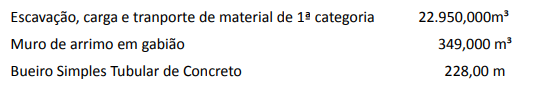 ÍNDICES ECONÔMICOS: Conforme edital. OBSERVAÇÕES: Informações complementares poderão ser obtidas pelo telefone 3501-5056 ou pelosite www.der.mg.gov.br.ÓRGÃO LICITANTE: COPASA-MGEDITAL: Nº CPLI.1120230178Endereço: Rua Carangola, 606, térreo, bairro Santo Antônio, Belo Horizonte/MG.Informações: Telefone: (31) 3250-1618/1619. Fax: (31) 3250-1670/1317. E-mail: Endereço: Rua Carangola, 606, térreo, bairro Santo Antônio, Belo Horizonte/MG.Informações: Telefone: (31) 3250-1618/1619. Fax: (31) 3250-1670/1317. E-mail: OBJETO: Execução, com fornecimento parcial de materiais, das obras e serviços de Ampliação e Melhorias do Sistema de Abastecimento de Água, na sede do município de Pouso Alegre / MG.DATAS: Entrega: 09/02/24 às 08:30Abertura: 09/02/24 às 08:30Prazo total para execução:  36 MESES.VALORESVALORESValor Estimado da ObraCapital Social Igual ou SuperiorR$ 42.426.940,65-CAPACIDADE TÉCNICA:  a) Tubulação com diâmetro nominal (DN) igual ou superior a 200 (duzentos);b) Implantação e/ou ampliação e/ou instalação de conjunto moto bomba, de estação elevatória de água, com potência igual ou superior a 175(cento e setenta e cinco) cv ou vazão igual ou superior a 190(cento e noventa) l/s; c) Montagem e/ou instalação de estação de tratamento de água pré-fabricada, com capacidade igual ou superior a 50(cinquenta) l/s; d) Reservatório em metálico com capacidade igual ou superior a 1.000 (um mil) m3.CAPACIDADE TÉCNICA:  a) Tubulação com diâmetro nominal (DN) igual ou superior a 200 (duzentos);b) Implantação e/ou ampliação e/ou instalação de conjunto moto bomba, de estação elevatória de água, com potência igual ou superior a 175(cento e setenta e cinco) cv ou vazão igual ou superior a 190(cento e noventa) l/s; c) Montagem e/ou instalação de estação de tratamento de água pré-fabricada, com capacidade igual ou superior a 50(cinquenta) l/s; d) Reservatório em metálico com capacidade igual ou superior a 1.000 (um mil) m3.CAPACIDADE OPERACIONAL: a) Tubulação com diâmetro nominal (DN) igual ou superior a 50 (cinquenta) e com extensão igual ou superior a 18.700 (dezoito mil e setecentos) m; b) Tubulação em PVC e/ou ferro fundido e/ou aço e/ou concreto, com diâmetro nominal igual ou superior a 450 (quatrocentos e cinquenta) e com extensão igual ou superior a 1.500 (um mil e quinhentos) m; c) Implantação e/ou ampliação e/ou instalação de conjunto moto bomba de estação elevatória de água, com potência igual ou superior a 175(cento e setenta e cinco) cv ou vazão igual ou superior a 190(cento e noventa) l/s; d) Montagem e/ou instalação de estação de tratamento de água pré-fabricada, com capacidade igual ou superior a 50(cinquenta)l/s; e) Reservatório em metálico com capacidade igual ou superior a 1.000 (um mil) m³; f) Fornecimento e lançamento de concreto armado, com quantidade igual ou superior a 900 (novecentos) m³; g) Armadura de aço para concreto armado com quantidade igual ou superior a 62.000 (sessenta e dois mil) kg; h) Pavimento asfáltico (CBUQ e/ou PMF) com quantidade igual ou superior a 11.700 (onze mil e setecentos) m²; i) Base parta pavimento em quantidade igual ou superior a 2.600 (dois mil e seiscentos) m³; j) Estrutura de escoramento de vala por qualquer processo, comQuantidade igual ou superior a 29.500 (vinte e nove mil e quinhentos) m².CAPACIDADE OPERACIONAL: a) Tubulação com diâmetro nominal (DN) igual ou superior a 50 (cinquenta) e com extensão igual ou superior a 18.700 (dezoito mil e setecentos) m; b) Tubulação em PVC e/ou ferro fundido e/ou aço e/ou concreto, com diâmetro nominal igual ou superior a 450 (quatrocentos e cinquenta) e com extensão igual ou superior a 1.500 (um mil e quinhentos) m; c) Implantação e/ou ampliação e/ou instalação de conjunto moto bomba de estação elevatória de água, com potência igual ou superior a 175(cento e setenta e cinco) cv ou vazão igual ou superior a 190(cento e noventa) l/s; d) Montagem e/ou instalação de estação de tratamento de água pré-fabricada, com capacidade igual ou superior a 50(cinquenta)l/s; e) Reservatório em metálico com capacidade igual ou superior a 1.000 (um mil) m³; f) Fornecimento e lançamento de concreto armado, com quantidade igual ou superior a 900 (novecentos) m³; g) Armadura de aço para concreto armado com quantidade igual ou superior a 62.000 (sessenta e dois mil) kg; h) Pavimento asfáltico (CBUQ e/ou PMF) com quantidade igual ou superior a 11.700 (onze mil e setecentos) m²; i) Base parta pavimento em quantidade igual ou superior a 2.600 (dois mil e seiscentos) m³; j) Estrutura de escoramento de vala por qualquer processo, comQuantidade igual ou superior a 29.500 (vinte e nove mil e quinhentos) m².ÍNDICES ECONÔMICOS: CONFORME EDITAL. ÍNDICES ECONÔMICOS: CONFORME EDITAL. OBSERVAÇÕES: Informações poderão ser solicitadas à CPLI - Comissão Permanente de Licitações - E-mail: cpli@copasa.com.br. Respostas aos esclarecimentos solicitados até o quinto dia útil anterior à data prevista no item 1.1 acima serão divulgadas, exclusivamente, pela Internet, na página da COPASA MG www.copasa.com.br.OBSERVAÇÕES: Informações poderão ser solicitadas à CPLI - Comissão Permanente de Licitações - E-mail: cpli@copasa.com.br. Respostas aos esclarecimentos solicitados até o quinto dia útil anterior à data prevista no item 1.1 acima serão divulgadas, exclusivamente, pela Internet, na página da COPASA MG www.copasa.com.br.ÓRGÃO LICITANTE: COPASA-MGEDITAL: Nº CPLI.1120230201Endereço: Rua Carangola, 606, térreo, bairro Santo Antônio, Belo Horizonte/MG.Informações: Telefone: (31) 3250-1618/1619. Fax: (31) 3250-1670/1317. E-mail: Endereço: Rua Carangola, 606, térreo, bairro Santo Antônio, Belo Horizonte/MG.Informações: Telefone: (31) 3250-1618/1619. Fax: (31) 3250-1670/1317. E-mail: OBJETO: Execução, com fornecimento parcial de materiais, de redes coletoras de esgoto e ligações prediais de esgoto no Município de Brasília de Minas / MG.DATAS: Entrega: 22/01/24 às 14:30Abertura: 22/01/24 às 14:30Prazo total para execução:  08 MESES.VALORESVALORESValor Estimado da ObraCapital Social Igual ou SuperiorR$ 2.924.013,06-CAPACIDADE TÉCNICA:  Atestado de Capacidade Técnico-Operacional, passado por pessoajurídica de direito privado ou por órgão da Administração Direta ou Indireta da União, do Distrito Federal, dos Estados ou dos Municípios, em nome da Licitante, comprovando ter a mesma executado obras e serviços da mesma natureza dos aqui licitados, abaixo mencionados: a) Rede de esgoto ou pluvial com diâmetro nominal (DN) igual ou superior a 150 (cento e cinquenta) e com extensão igual ou superior a 5.200(cinco mil e duzentos) m; b) Estrutura de escoramento de vala por qualquer processo, com quantidade igual ou superior a 4.400 (quatro mil e quatrocentos) m²; c) Aterro compactado, com controle da compactação, com quantidade igual ou superior a 5.300(cinco mil e trezentos) m³; d) Pavimento asfáltico (CBUQ e/ou PMF) com quantidade igual ou superior a 1.200(um mil e duzentos) m²;CAPACIDADE TÉCNICA:  Atestado de Capacidade Técnico-Operacional, passado por pessoajurídica de direito privado ou por órgão da Administração Direta ou Indireta da União, do Distrito Federal, dos Estados ou dos Municípios, em nome da Licitante, comprovando ter a mesma executado obras e serviços da mesma natureza dos aqui licitados, abaixo mencionados: a) Rede de esgoto ou pluvial com diâmetro nominal (DN) igual ou superior a 150 (cento e cinquenta) e com extensão igual ou superior a 5.200(cinco mil e duzentos) m; b) Estrutura de escoramento de vala por qualquer processo, com quantidade igual ou superior a 4.400 (quatro mil e quatrocentos) m²; c) Aterro compactado, com controle da compactação, com quantidade igual ou superior a 5.300(cinco mil e trezentos) m³; d) Pavimento asfáltico (CBUQ e/ou PMF) com quantidade igual ou superior a 1.200(um mil e duzentos) m²;CAPACIDADE OPERACIONAL: - CAPACIDADE OPERACIONAL: - ÍNDICES ECONÔMICOS: CONFORME EDITAL. ÍNDICES ECONÔMICOS: CONFORME EDITAL. OBSERVAÇÕES: Informações poderão ser solicitadas à CPLI - Comissão Permanente de Licitações - E-mail: cpli@copasa.com.br. Respostas aos esclarecimentos solicitados até o quinto dia útil anterior à data prevista no item 1.1 acima serão divulgadas, exclusivamente, pela Internet, na página da COPASA MG www.copasa.com.br.OBSERVAÇÕES: Informações poderão ser solicitadas à CPLI - Comissão Permanente de Licitações - E-mail: cpli@copasa.com.br. Respostas aos esclarecimentos solicitados até o quinto dia útil anterior à data prevista no item 1.1 acima serão divulgadas, exclusivamente, pela Internet, na página da COPASA MG www.copasa.com.br.ÓRGÃO LICITANTE: COPASA-MGEDITAL: Nº CPLI.1120230211Endereço: Rua Carangola, 606, térreo, bairro Santo Antônio, Belo Horizonte/MG.Informações: Telefone: (31) 3250-1618/1619. Fax: (31) 3250-1670/1317. E-mail: Endereço: Rua Carangola, 606, térreo, bairro Santo Antônio, Belo Horizonte/MG.Informações: Telefone: (31) 3250-1618/1619. Fax: (31) 3250-1670/1317. E-mail: OBJETO: Execução, com fornecimento parcial de materiais e equipamentos, das obras e serviços para interligações hidráulicas e elétricas necessárias ao funcionamento do Tratamento Preliminar Mecanizado da Estação de Tratamento de Esgoto - ETE Ipanema em Ipatinga / MG.DATAS: Entrega: 23/01/24 às 08:30Abertura: 23/01/24 às 08:30Prazo total para execução:  04 MESES.VALORESVALORESValor Estimado da ObraCapital Social Igual ou SuperiorR$ 491.691,27-CAPACIDADE TÉCNICA:  a) Construção e/ou reforma de Estação de Tratamento de Esgoto;b) Construção civil e/ou reforma em edificações.CAPACIDADE TÉCNICA:  a) Construção e/ou reforma de Estação de Tratamento de Esgoto;b) Construção civil e/ou reforma em edificações.CAPACIDADE OPERACIONAL: - CAPACIDADE OPERACIONAL: - ÍNDICES ECONÔMICOS: CONFORME EDITAL. ÍNDICES ECONÔMICOS: CONFORME EDITAL. OBSERVAÇÕES: Informações poderão ser solicitadas à CPLI - Comissão Permanente de Licitações - E-mail: cpli@copasa.com.br. Respostas aos esclarecimentos solicitados até o quinto dia útil anterior à data prevista no item 1.1 acima serão divulgadas, exclusivamente, pela Internet, na página da COPASA MG www.copasa.com.br.OBSERVAÇÕES: Informações poderão ser solicitadas à CPLI - Comissão Permanente de Licitações - E-mail: cpli@copasa.com.br. Respostas aos esclarecimentos solicitados até o quinto dia útil anterior à data prevista no item 1.1 acima serão divulgadas, exclusivamente, pela Internet, na página da COPASA MG www.copasa.com.br.ÓRGÃO LICITANTE: COPASA-MGEDITAL: Nº CPLI.1120230213Endereço: Rua Carangola, 606, térreo, bairro Santo Antônio, Belo Horizonte/MG.Informações: Telefone: (31) 3250-1618/1619. Fax: (31) 3250-1670/1317. E-mail: Endereço: Rua Carangola, 606, térreo, bairro Santo Antônio, Belo Horizonte/MG.Informações: Telefone: (31) 3250-1618/1619. Fax: (31) 3250-1670/1317. E-mail: OBJETO: Execução, com fornecimento parcial de materiais, das obras e serviços de Ampliação do Sistema de Esgotamento Sanitário da sede do Município de Barbacena / MG.DATAS: Entrega: 23/01/24 às 14:30Abertura: 23/01/24 às 14:30Prazo total para execução:  08 MESES.VALORESVALORESValor Estimado da ObraCapital Social Igual ou SuperiorR$ 1.518.847,15-CAPACIDADE TÉCNICA:  a) Rede de Esgoto com diâmetro nominal (DN) igual ou superior a150 (cento e cinquenta)CAPACIDADE TÉCNICA:  a) Rede de Esgoto com diâmetro nominal (DN) igual ou superior a150 (cento e cinquenta)CAPACIDADE OPERACIONAL: - CAPACIDADE OPERACIONAL: - ÍNDICES ECONÔMICOS: CONFORME EDITAL. ÍNDICES ECONÔMICOS: CONFORME EDITAL. OBSERVAÇÕES: Informações poderão ser solicitadas à CPLI - Comissão Permanente de Licitações - E-mail: cpli@copasa.com.br. Respostas aos esclarecimentos solicitados até o quinto dia útil anterior à data prevista no item 1.1 acima serão divulgadas, exclusivamente, pela Internet, na página da COPASA MG www.copasa.com.br.OBSERVAÇÕES: Informações poderão ser solicitadas à CPLI - Comissão Permanente de Licitações - E-mail: cpli@copasa.com.br. Respostas aos esclarecimentos solicitados até o quinto dia útil anterior à data prevista no item 1.1 acima serão divulgadas, exclusivamente, pela Internet, na página da COPASA MG www.copasa.com.br.ÓRGÃO LICITANTE: COPASA-MGEDITAL: Nº CPLI.1120230214Endereço: Rua Carangola, 606, térreo, bairro Santo Antônio, Belo Horizonte/MG.Informações: Telefone: (31) 3250-1618/1619. Fax: (31) 3250-1670/1317. E-mail: Endereço: Rua Carangola, 606, térreo, bairro Santo Antônio, Belo Horizonte/MG.Informações: Telefone: (31) 3250-1618/1619. Fax: (31) 3250-1670/1317. E-mail: OBJETO: Execução, com fornecimento parcial de materiais e equipamentos, das obras e serviços de Implantação do Sistema de Esgotamento Sanitário da sede do município de Guaraciaba / MG.DATAS: Entrega: 24/01/24 às 14:30Abertura: 24/01/24 às 14:30Prazo total para execução:  12 MESES.VALORESVALORESValor Estimado da ObraCapital Social Igual ou SuperiorR$ 7.164.628,05-CAPACIDADE TÉCNICA:  a) Rede de esgoto ou pluvial com diâmetro nominal (DN) igual ou superior a 150(cento e cinquenta); b) Estação Elevatória de Esgoto com potência igual ou superior a 23(vinte e três) cv ou vazão igual ou superior a 10(dez) l/sCAPACIDADE TÉCNICA:  a) Rede de esgoto ou pluvial com diâmetro nominal (DN) igual ou superior a 150(cento e cinquenta); b) Estação Elevatória de Esgoto com potência igual ou superior a 23(vinte e três) cv ou vazão igual ou superior a 10(dez) l/sCAPACIDADE OPERACIONAL: a) Rede de esgoto ou pluvial com diâmetro nominal (DN) igual ou superior a 150 (cento e cinquenta) e com extensão igual ou superior a 2.300(dois mil e trezentos) m b) Rede de esgoto ou pluvial com tubulação de PVC e/ou manilha cerâmica e/ou concreto e/ou ferro fundido, com diâmetro nominal (DN) igual ou superior a 200(duzentos) e com extensão igual ou superior a 1.000 (um mil) m; c) Estação Elevatória de Esgoto com potência igual ou superior a.23(vinte e três) cv ou vazão igual ou superior a 10 (dez) l/s; d) Armadura de aço para concreto armado com quantidade igual ou superior a 8.400(oito mil e quatrocentos) kg; e) Pavimento asfáltico (CBUQ e/ou PMF) com quantidade igual ou superior a 2.300(dois mil e trezentos) m²; f) Contenção em rip rap e/ou gabião, com quantidade igual ou superior a 200(duzentos) m³; g) Estrutura de escoramento de vala por qualquer processo, com quantidade igual ou superior a 6.100 (seis mil e cem) m²; h) Aterro compactado, com controle da compactação, com quantidade igual ou superior a 3.500(três mil e quinhentos) m³.CAPACIDADE OPERACIONAL: a) Rede de esgoto ou pluvial com diâmetro nominal (DN) igual ou superior a 150 (cento e cinquenta) e com extensão igual ou superior a 2.300(dois mil e trezentos) m b) Rede de esgoto ou pluvial com tubulação de PVC e/ou manilha cerâmica e/ou concreto e/ou ferro fundido, com diâmetro nominal (DN) igual ou superior a 200(duzentos) e com extensão igual ou superior a 1.000 (um mil) m; c) Estação Elevatória de Esgoto com potência igual ou superior a.23(vinte e três) cv ou vazão igual ou superior a 10 (dez) l/s; d) Armadura de aço para concreto armado com quantidade igual ou superior a 8.400(oito mil e quatrocentos) kg; e) Pavimento asfáltico (CBUQ e/ou PMF) com quantidade igual ou superior a 2.300(dois mil e trezentos) m²; f) Contenção em rip rap e/ou gabião, com quantidade igual ou superior a 200(duzentos) m³; g) Estrutura de escoramento de vala por qualquer processo, com quantidade igual ou superior a 6.100 (seis mil e cem) m²; h) Aterro compactado, com controle da compactação, com quantidade igual ou superior a 3.500(três mil e quinhentos) m³.ÍNDICES ECONÔMICOS: CONFORME EDITAL. ÍNDICES ECONÔMICOS: CONFORME EDITAL. OBSERVAÇÕES: Informações poderão ser solicitadas à CPLI - Comissão Permanente de Licitações - E-mail: cpli@copasa.com.br. Respostas aos esclarecimentos solicitados até o quinto dia útil anterior à data prevista no item 1.1 acima serão divulgadas, exclusivamente, pela Internet, na página da COPASA MG www.copasa.com.br.OBSERVAÇÕES: Informações poderão ser solicitadas à CPLI - Comissão Permanente de Licitações - E-mail: cpli@copasa.com.br. Respostas aos esclarecimentos solicitados até o quinto dia útil anterior à data prevista no item 1.1 acima serão divulgadas, exclusivamente, pela Internet, na página da COPASA MG www.copasa.com.br.ÓRGÃO LICITANTE: COPASA-MGEDITAL: Nº CPLI.1120230215Endereço: Rua Carangola, 606, térreo, bairro Santo Antônio, Belo Horizonte/MG.Informações: Telefone: (31) 3250-1618/1619. Fax: (31) 3250-1670/1317. E-mail: Endereço: Rua Carangola, 606, térreo, bairro Santo Antônio, Belo Horizonte/MG.Informações: Telefone: (31) 3250-1618/1619. Fax: (31) 3250-1670/1317. E-mail: OBJETO: Execução, com fornecimento total de materiais, das obras e serviços para Ampliação do Sistema de Esgotamento Sanitário de Belo Horizonte, Interceptor Várzea da Palma, na Vila do Índio.DATAS: Entrega: 24/01/24 às 08:30Abertura: 24/01/24 às 08:30Prazo total para execução:  08 MESES.VALORESVALORESValor Estimado da ObraCapital Social Igual ou SuperiorR$ 3.515.770,22-CAPACIDADE TÉCNICA:  a) Rede de Esgoto ou pluvial com diâmetro nominal (DN) igual ou superior a 400(quatrocentos); b) Rede com uso de processo não destrutivo do pavimento com tubo camisa, com altura ou diâmetro igual ou superior a 450(quatrocentos e cinquenta) mm.CAPACIDADE TÉCNICA:  a) Rede de Esgoto ou pluvial com diâmetro nominal (DN) igual ou superior a 400(quatrocentos); b) Rede com uso de processo não destrutivo do pavimento com tubo camisa, com altura ou diâmetro igual ou superior a 450(quatrocentos e cinquenta) mm.CAPACIDADE OPERACIONAL: a) Rede de esgoto ou pluvial com diâmetro nominal (DN) igual ou superior a 150 (cento e cinquenta) e com extensão igual ou superior a 1.000(mil) m b) Rede de esgoto ou pluvial com tubulação de PVC e/ou manilha cerâmica e/ou concreto e/ou ferro fundido, com diâmetro nominal (DN) igual ou superior a 400(quatrocentos) e com extensão igual ou superior a 500(quinhentos) m;CAPACIDADE OPERACIONAL: a) Rede de esgoto ou pluvial com diâmetro nominal (DN) igual ou superior a 150 (cento e cinquenta) e com extensão igual ou superior a 1.000(mil) m b) Rede de esgoto ou pluvial com tubulação de PVC e/ou manilha cerâmica e/ou concreto e/ou ferro fundido, com diâmetro nominal (DN) igual ou superior a 400(quatrocentos) e com extensão igual ou superior a 500(quinhentos) m;ÍNDICES ECONÔMICOS: CONFORME EDITAL. ÍNDICES ECONÔMICOS: CONFORME EDITAL. OBSERVAÇÕES: Informações poderão ser solicitadas à CPLI - Comissão Permanente de Licitações - E-mail: cpli@copasa.com.br. Respostas aos esclarecimentos solicitados até o quinto dia útil anterior à data prevista no item 1.1 acima serão divulgadas, exclusivamente, pela Internet, na página da COPASA MG www.copasa.com.br.OBSERVAÇÕES: Informações poderão ser solicitadas à CPLI - Comissão Permanente de Licitações - E-mail: cpli@copasa.com.br. Respostas aos esclarecimentos solicitados até o quinto dia útil anterior à data prevista no item 1.1 acima serão divulgadas, exclusivamente, pela Internet, na página da COPASA MG www.copasa.com.br.ÓRGÃO LICITANTE: COPASA-MGEDITAL: Nº CPLI.1120230218Endereço: Rua Carangola, 606, térreo, bairro Santo Antônio, Belo Horizonte/MG.Informações: Telefone: (31) 3250-1618/1619. Fax: (31) 3250-1670/1317. E-mail: Endereço: Rua Carangola, 606, térreo, bairro Santo Antônio, Belo Horizonte/MG.Informações: Telefone: (31) 3250-1618/1619. Fax: (31) 3250-1670/1317. E-mail: OBJETO: Execução, com fornecimento parcial de materiais, das obras e serviços para construção de bases para reservatórios e filtros nos Sistemas de Abastecimentos de Água da GRCA – Gerência de Caratinga da COPASA MG.DATAS: Entrega: 25/01/24 às 08:30Abertura: 25/01/24 às 08:30Prazo total para execução:  05 MESES.VALORESVALORESValor Estimado da ObraCapital Social Igual ou SuperiorR$ 871.477,50-CAPACIDADE TÉCNICA:  a) Execução de estrutura de concreto armado; b) Construção civil e/ou reforma em edificações; c) Tubulação com diâmetro nominal (DN) igual ou superior a 75 (setenta e cinco).CAPACIDADE TÉCNICA:  a) Execução de estrutura de concreto armado; b) Construção civil e/ou reforma em edificações; c) Tubulação com diâmetro nominal (DN) igual ou superior a 75 (setenta e cinco).CAPACIDADE OPERACIONAL: -CAPACIDADE OPERACIONAL: -ÍNDICES ECONÔMICOS: CONFORME EDITAL. ÍNDICES ECONÔMICOS: CONFORME EDITAL. OBSERVAÇÕES: Informações poderão ser solicitadas à CPLI - Comissão Permanente de Licitações - E-mail: cpli@copasa.com.br. Respostas aos esclarecimentos solicitados até o quinto dia útil anterior à data prevista no item 1.1 acima serão divulgadas, exclusivamente, pela Internet, na página da COPASA MG www.copasa.com.br.OBSERVAÇÕES: Informações poderão ser solicitadas à CPLI - Comissão Permanente de Licitações - E-mail: cpli@copasa.com.br. Respostas aos esclarecimentos solicitados até o quinto dia útil anterior à data prevista no item 1.1 acima serão divulgadas, exclusivamente, pela Internet, na página da COPASA MG www.copasa.com.br.